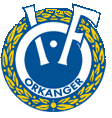 AVSLUTNING AV TURNSEMESTERET VÅR 2011For turnere som ikke skal delta på barnekretsturnstevnet avsluttes turnsemesteret i uke 22. Siste trening blir dermed mandag 30. mai og tirsdag 31. mai.NB! Mandag 16. mai og tirsdag 17. mai utgår ordinær trening. Vi ønsker alle velkommen til ny turnsesong etter sommerferien. Treningstider for høsten 2011 vil annonseres i Avis Sør-Trøndelag.Ved spørsmål, ta kontakt med lagleder for din turners parti:Jenter født 2004          	Stein Dyrseth		97 72 67 28Jenter født 2003          	Marte Fossvoll		41 02 02 95Gutter 1.-2. klasse		Siv M. Kattem 		91 10 54 79Beste turnhilsen fra OIF TURN